Stoney Care Before and After School Club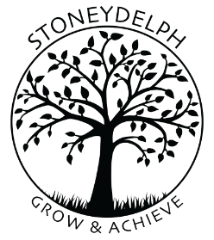 Stoneydelph Primary SchoolBooking Form – Autumn Term 1Dear Parents/Guardians, Please complete the following form for sessions required at Breakfast and After School Club for the autumn term. This is so we can keep a record of any sessions booked. We can still offer sessions on a weekly basis however, it would be appreciated if you would complete a form for each week. These can be handed in to the office /breakfast or after school club or emailed to me at t.clifton@stoneydelph.staffs.sch.ukWe can still offer one off sessions or increased sessions if given notice. Child’s Name:  							Parent/Guardian name: 						Parent/Guardian signature: 						Please tick the sessions you will be requiring:Payments must be made upfront via ParentPay before your child can attend. You can pay on a weekly or monthly basis. Children are to be dropped off and collected promptly from the pedestrian gate next to the vehicle gate on Crowden Road at the specified times of 7.40am, 8.15am, 4.55pm or 5.55pmWC 31/08/2020Breakfast Club Extended7.40am – 8.45am£4.00Drop –In Breakfast Club 8.15am-8.45am£2.00After School Club15.00pm-4.55pm£5.50After School Club Extended15.00pm-17.55pm£6.50MondaySCHOOLCLOSEDBANK HOLIDAYTuesdaySCHOOLCLOSEDINSETDAYWednesdaySCHOOLCLOSEDINSETDAYThursdayFridayWC 07/09/2020Breakfast Club Extended7.40am – 8.45am£4.00Drop –In Breakfast Club 8.15am-8.45am£2.00After School Club15.00pm-4.55pm£5.50After School Club Extended15.00pm-17.55pm£6.50MondayTuesdayWednesdayThursdayFridayWC 14/09/2020Breakfast Club Extended7.40am – 8.45am£4.00Drop –In Breakfast Club 8.15am-8.45am£2.00After School Club15.00pm-4.55pm£5.50After School Club Extended15.00pm-17.55pm£6.50MondayTuesdayWednesdayThursdayFridayWC 28/09/2020Breakfast Club Extended7.40am – 8.45am£4.00Drop –In Breakfast Club 8.15am-8.45am£2.00After School Club15.00pm-4.55pm£5.50After School Club Extended15.00pm-17.55pm£6.50MondayTuesdayWednesdayThursdayFridayWC 05/10/2020Breakfast Club Extended7.40am – 8.45am£4.00Drop –In Breakfast Club 8.15am-8.45am£2.00After School Club15.00pm-4.55pm£5.50After School Club Extended15.00pm-17.55pm£6.50Monday TuesdayWednesdayThursdayFridayWC 12/10/2020Breakfast Club Extended7.40am – 8.45am£4.00Drop –In Breakfast Club 8.15am-8.45am£2.00After School Club15.00pm-4.55pm£5.50After School Club Extended15.00pm-17.55pm£6.50MondayTuesdayWednesdayThursdayFridayWC 19/10/2020Breakfast Club Extended7.40am – 8.45am£4.00Drop –In Breakfast Club 8.15am-8.45am£2.00After School Club15.00pm-4.55pm£5.50After School Club Extended15.00pm-17.55pm£6.50MondayTuesdayWednesdayThursdayFriday 